ШУÖМПОСТАНОВЛЕНИЕот   30 октября 2019 года                                                                                          № 18с.Туръя, Княжпогостский район,    Республика КомиВ целях упорядочения системы оплаты труда специалистов, рабочих, осуществляющих техническое обеспечение деятельности и обслуживание администрации сельского поселения «Туръя» в рамках реализации Постановления Правительства Республики Коми от 11 сентября 2008 года № 234 «О некоторых вопросах оплаты труда работников государственных учреждений Республики Коми»ПОСТАНОВЛЯЮ:Внести в постановление администрации сельского поселения «Туръя» от 25.12.2013 г. № 43 «Об оплате труда специалистов, осуществляющих техническое обеспечение деятельности и обслуживание администрации сельского поселения «Туръя»» (далее – постановление) следующие изменения:Абзац первый пункта 3 изложить в следующей редакции: «Оплата труда специалистов состоит из должностного оклада, единовременной дополнительной выплаты, а также из ежемесячных и иных дополнительных выплат, предусмотренных настоящим постановлением.» Дополнить  пункт 3 абзацем 2: «Размер единовременной дополнительной выплаты составляет один должностной оклад в месяц.»Абзац четвертый подпункт 1 пункта 3 изложить в следующей редакции: «премирование специалистов производится по распоряжению администрации сельского поселения «Туръя» за фактически отработанное время по результатам работы за месяц в размере 25% месячного должностного оклада. Месячный фонд оплаты труда включает в себя должностной оклад, единовременная  дополнительная  выплата,  надбавку за сложность, напряжённость, высокие достижения в труде и специальный режим работы, надбавку за выслугу лет. Районный коэффициент и процентную надбавку за работу в районах Крайнего Севера и приравненных к ним местностям.»Абзац первый пункта 4 подпункт 1 изложить в следующей редакции:«ежемесячные надбавки к должностному окладу за сложность, напряжённость, высокие достижения в труде и специальный режим работы – в размере 12 месячных должностных окладов;».Абзац первый пункта 4 дополнить подпунктом 3:«единовременные дополнительные выплаты - в размере 12 месячных должностных окладов;»Абзац первый пункта 4 подпункт 4 изложить в следующей редакции:«премий по результатам работы – в размере 3 месячных должностных окладов;Абзац первый пункта 4 подпункт 5 изложить в следующей редакции:«материальной помощи - в размере 2 месячных должностных окладов;Абзац первый пункта 6 подпункт 1 изложить в следующей редакции:«ежемесячные надбавки к должностному окладу за результативность и качество работы, напряженность и интенсивность труда – в размере 12 месячных должностных окладов;»Приложение № 1 к постановлению изложить в новой редакции, согласно приложению № 1 к настоящему постановлению.Считать утратившим силу постановление главы сельского поселения «Туръя» от 10.01.2007 г. № 2 «О должностных окладах работников централизованной бухгалтерии администрации сельского поселения «Туръя» (в редакции постановления администрации сельского поселения «Туръя» от 28.04.2018 г. № 13).Настоящее постановление вступает в силу с 01 октября 2019 года и подлежит официальному опубликованию (обнародованию).        Глава сельского поселения «Туръя»                                                     А.Н.ШлоповПриложение к постановлению администрациисельского поселения «Туръя»от 30 октября 2019 года № 18Приложение №1к постановлению администрациисельского поселения «Туръя»от 25 декабря 2013 года № 43ДОЛЖНОСТНЫЕ ОКЛАДЫспециалистов, рабочих осуществляющихтехническое обеспечение деятельности и обслуживаниеадминистрации сельского поселения «Туръя»«ТУРЪЯ» СИКТ ОВМÖДЧÖМИНСА АДМИНИСТРАЦИЯ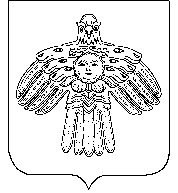 АДМИНИСТРАЦИЯСЕЛЬСКОГО ПОСЕЛЕНИЯ«ТУРЪЯ»О внесении изменений в постановление администрации сельского поселения «Туръя» от 25.12.2013 г. № 43 «Об оплате труда специалистов, рабочих, осуществляющих техническое обеспечение деятельности и обслуживание администрации сельского поселения «Туръя» (в редакции постановления администрации сельского поселения «Туръя» от 28.04.2018 г. № 12)№ п/пНаименованиеРазмеры должностных окладов (в рублях, в месяц)1. Наименование должностей специалистов1. Наименование должностей специалистов1. Наименование должностей специалистов1.1Ведущий инспектор4 1941.2Главный бухгалтер5 2862. Наименование должностей рабочих2. Наименование должностей рабочих2. Наименование должностей рабочих2.1Уборщик служебных помещений3 833